　831（）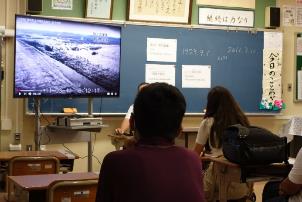 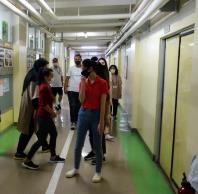 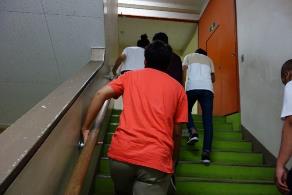 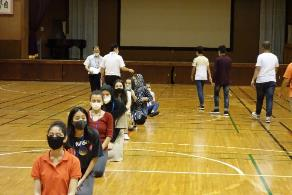 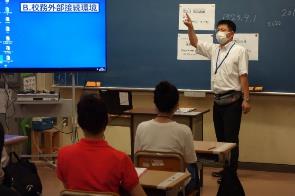 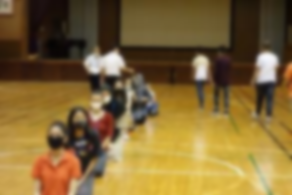 